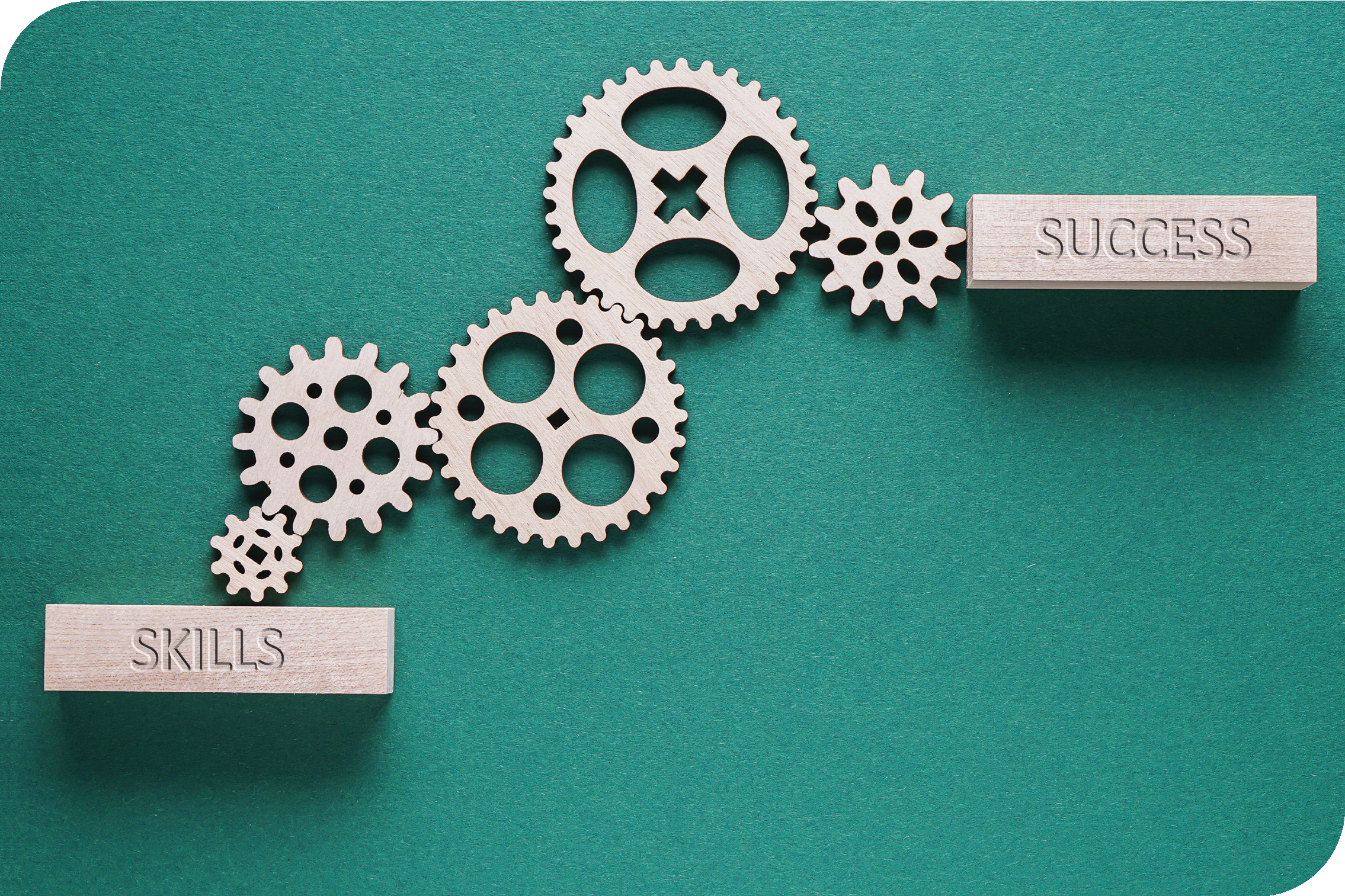 Find out more about careers and educational information atcareerwatcharSKILLSFORSUCCESSTop 15 content skillsTop 7 cross-functional skills Top 15 knowledge domains Soft skillsHard skillsHow to succeed at work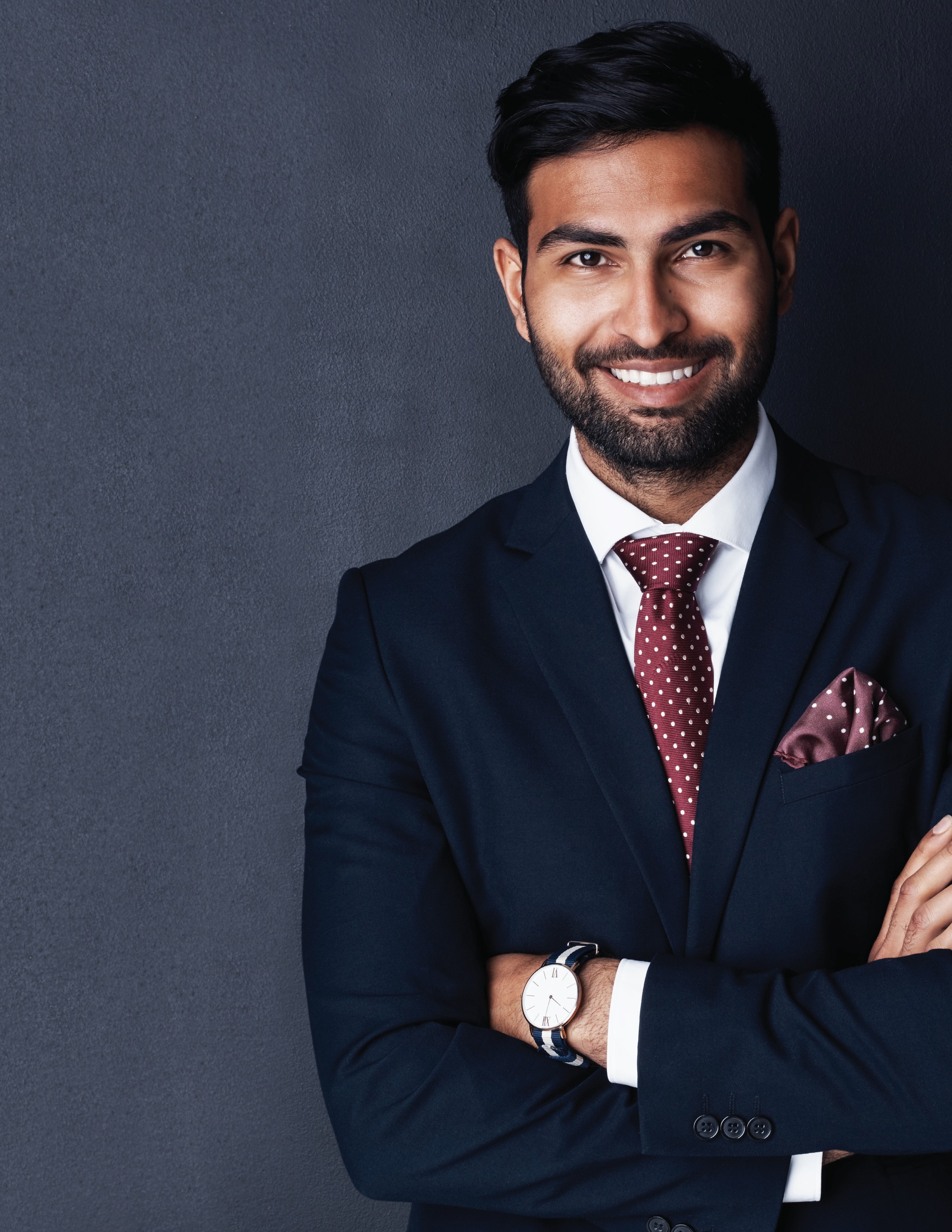 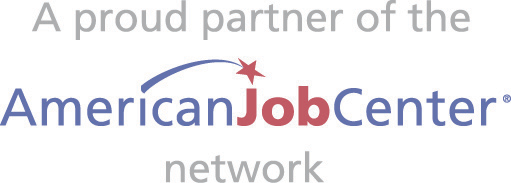 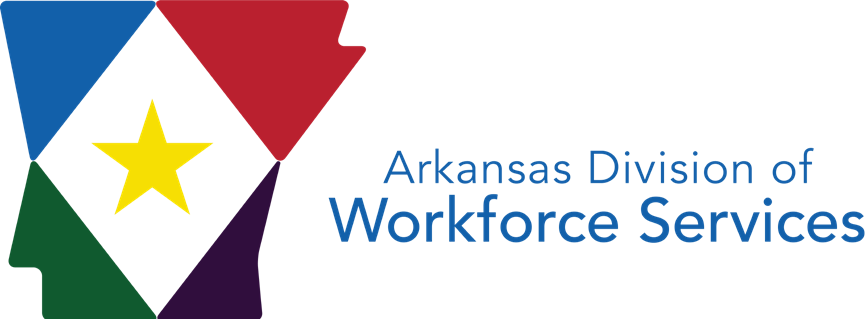 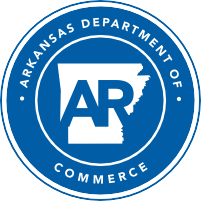 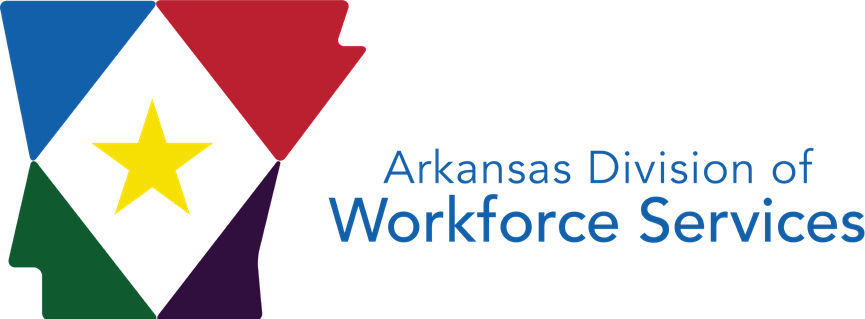 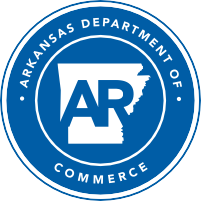 Hard Skills vs. Soft SkillsHard SkillsHard skills are specific, quantifiable skills such as writ- ing, mathematics, reading, the ability to use a comput- er, etc. These skills are able to be defined and mea- sured, unlike soft skills. Hard skills can be improved upon through specific training and studying and are often specific to the particular occupation in which a person seeks. These skills will help a person get the job done efficiently and effectively, thus being valu- able to succeed in the workforce, specifically in the job field in which one chooses. There are many ways to improve on hard skills, whether it is studying through text, watching tutorial videos or taking classes.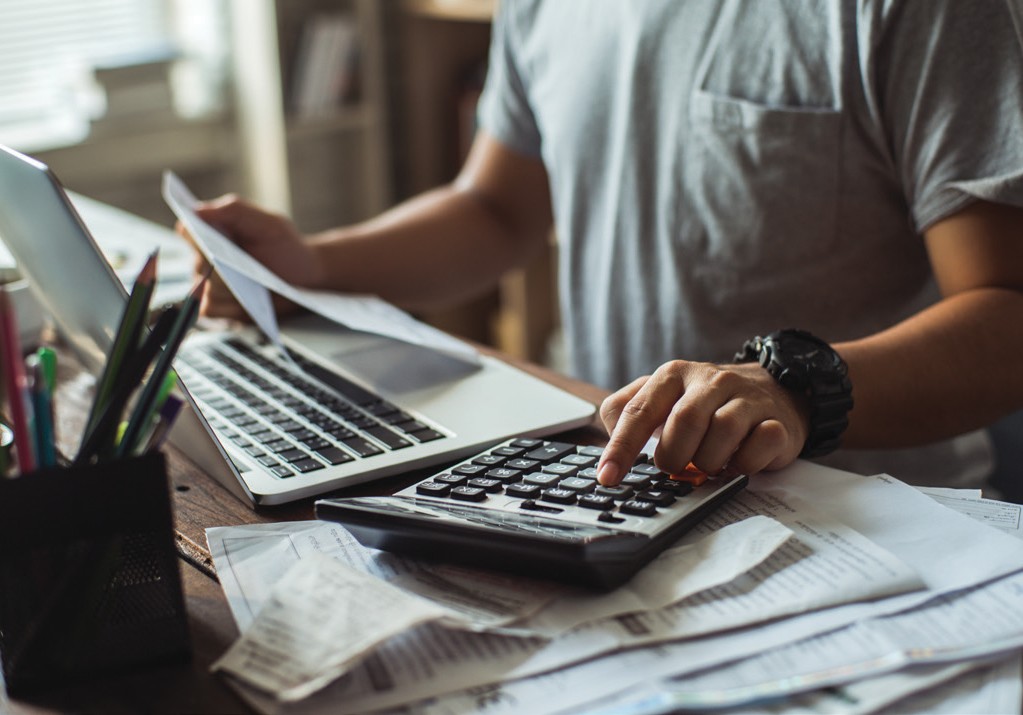 Soft SkillsUnlike hard skills, soft skills are difficult to quantify and are less tangible skills, but that does not take away their effectiveness in the workplace. Soft skills include skills such as listening, problem solving, teamwork, workplace etiquette, personal skills, work ethic, and much more.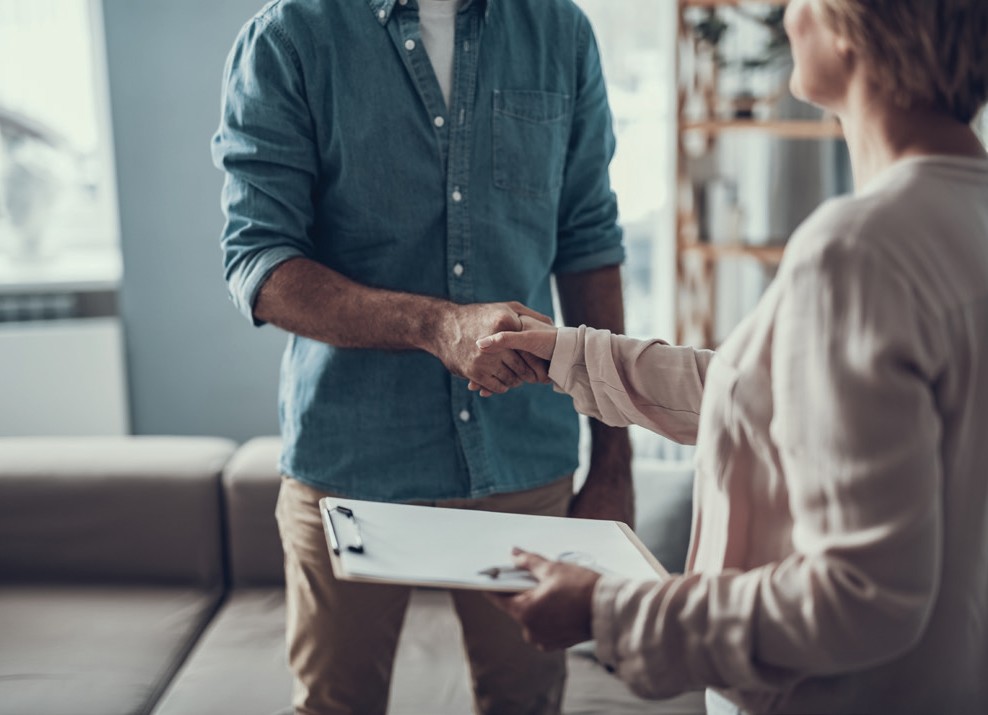 Soft skills are less concrete, making them a bit more dif- ficult to improve upon, but that is not to say there is no hope. Soft skills may take longer to develop than hard skills, and often take a lot of work to personally master, but if one is dedicated, he or she can focus on being more confident and communicative in the workplace, making them a more viable candidate for nearly any job.The Arkansas Division of Workforce Services produces short-term and long-term occupational projections for the state of Arkansas. These projections are combined with skills and knowledge data from the Occupational Information Network (O*NET) to estimate worker skills and knowl- edge that are more in-demand. When a skill is determined by the US Department of Labor to be moderately important and moderately required for an occupation, that occupation’s projections are factored into the skills projections. Skills can be divided into basic skills and cross-functional skills. Basic skills, such as reading comprehension or critical thinking, facilitate the acquisition of new knowledge and skills across a variety of domains. Cross-functional skills, such as problem solving, social, or technical skills are developed capacities that facilitate performance of activities that occur across jobs. Knowledge such as mathematics and science or law and public safety, represents the acquisition of facts and principles about a domain of information.The skills listed in this publication are based on data from the 2022-2024 Short-Term Industry and Occupational Employment Projections for the state of Arkansas.Life GoalsSetting short- and long-term goals for yourself in the workplace and in life is essential in motivation and seeing your progress as you navigate through your career and through life. Ask yourself questions about where you want to be at certain stages in your life and in your career. The spaces below allow you to write out your aspirations to make them more tangible and more concrete, and it will allow you to make your goals more “real.” Take a few minutes to jot down your career and life goals in the spaces provided below.Where do you hope to see your career in the next six months? 	Where do you hope to see your life in the next six months? 	Where do you hope to see your career in five years? 	Where do you hope to see your life in five years? 	Where do you hope to see your career in ten years? 	Where do you hope to see your life in ten years? 	What are your overall career goals? 	What are your overall life goals? 	Succeed at Work TodayIt’s very important to take a long-term approach to your career and professional suc- cess. At the same time, it is crucial to remember that your most important job is the one you have right now. You set yourself up for success later by succeeding at work today. These tips are about how to do just that.Top 15 Content Skills(Developed capabilities that facilitate learning or more rapid acquisition of knowledge)Act Self-EmployedWouldn’t it be great if you were your own boss? Well, in a way, you are. Even if you work at a huge com- pany owned by somebody else, you are ultimately responsible for your own boss - the CEO of ME INC. But all bosses have customers. And your number one customer is your supervisor. To succeed in the world of work, YOU MUST DECIDE to keep your customers happy. The buck stops with you.Concrete StepsDefine your “ME INC.” What kinds of products or services do you provide? What kind of reputation do you want to have with customers?Decide and write down your long-term goals. What do you want to be doing five and ten years from now? How do you get there? (Hint: Great customer service is a must.)Be a Team PlayerEven though you are thinking of yourself as self-em- ployed, you’re not a solo artist. You’re working on a team with many other people who are the CEOs of their own “ME INC.” Learn their names. Learn the team culture. Make friends. Build trust. Show empa- thy. Speak and communicate honestly and plainly.Find ways to make your teammates look good. Being a team player will strengthen your “ME INC.” brand. Concrete StepsGet to know your teammates. Ask them ques- tions. Rely on their expertise. It makes them feel important (and they should because they are). BUT...DON’T dump your work on your teammates. They’re there to help you do your job better, not to do it for you.Next time a boss tells you “good job” on a project, say thanks, but also pay it forward by telling your boss what a great job your teammates did.Develop Personal “Soft” SkillsBroadly speaking, “soft skills” are skills you need, whatever your job. Most of the skills are common sense. Listen closely to what your boss and your teammates say, and ask questions. Communicate clearly. Encourage people. Appreciate the diversity of your team. Manage conflict. Serve your custom- ers. Be professional. Show up on time. Organize your work and plan well. Bring solutions to your boss, not just problems. Be friendly.Concrete StepsIntroduce yourself to someone you don’t knowwith a smile and a firm handshake.Set your morning alarm early enough so you have plenty of time to get ready for work without having to rush.Pick a problem at work to solve or a process to improve, come up with a solution or improve- ment, get your boss’ approval if you need it, and then EXECUTE.Never Stop LearningNo more teachers, no more books, right? WRONG! The key to succeeding at work is to learn from day one at your job and continue learning for as long as you’re there. Almost every job requires you tolearn new equipment, new policies, and much more. Improve your skills and uncover new ones: How to serve your customers better; How to manage your time better; How to be more productive; How to communicate better. Seize those opportunities.Concrete StepsPick a skill that you want to strengthen (like public speaking or carpentry or writing), do some research, and plan to get trained in that skill.Learn the big picture: What the top leaders at your company really want to accomplish, and how your job fits into that vision. Then, do it.Top 7 Cross-Functional Skills(Developed capacities that facilitate performance of activities that occur across jobs)1,000,000800,000600,000400,000200,0000Top 15 Knowledge Domains(Learned sets of facts and standards required by many work situations)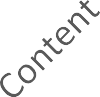 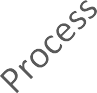 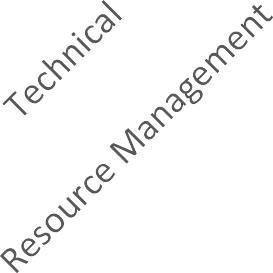 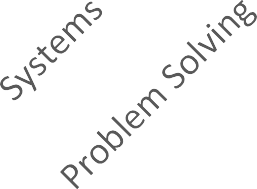 SkillsJob DemandDefinitionContent928,938Background structures needed to work with and acquiremore specific skills in a variety of different domains.Social636,211Developed capacities used to work with people to achieve goals.Process614,572Procedures that contribute to the more rapid acquisition of knowledge and skill across a variety of domains.Technical230,180Developed capacities used to design, set-up, operate, and correct malfunctions involving application of machines or technological systems.Resource Management169,494Developed capacities used to allocate resources efficiently.Systems118,627Developed capacities used to understand, monitor, and improve socio-technical systems.Problem Solving36,675Developed capacities used to solve novel, ill-definedproblems in complex, real-world settings.